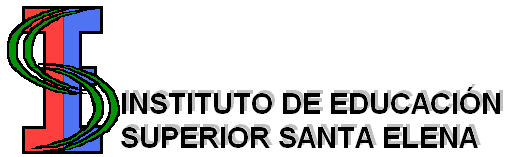 Villa Universitaria – 3192 – Santa Elena – Dpto. La Paz - Entre RíosWeb: iesse.ers.infd.edu.ar 	Correo: ies_santaelena@yahoo.com.arCUE: 300-3002 / TELEFONO: 03437 45901GACETILLA DE PRENSA13/09/2022El Instituto de Educación Superior “Santa Elena” informa a los interesados que se encuentra expuesto en la sede institucional y por el término de 5 (cinco) días hábiles corridos, desde el  miércoles 14  de setiembre hasta el 20 de setiembre de 09 a 12 hs., el Orden de Prelación Provisorio correspondiente al concurso -Primer llamado- L-  10-11-12 13 Profesorado de Educación Secundaria en Inglés y Profesorado de Biología; y de la Carrera Profesorado de Educación Física L-31 Y 32  IESSE para cubrir horas cátedras del:*PROFESORADO DE EDUCACIÓN SECUNDARIA EN BILOGÍA: Corporeidad, Juego y Lenguajes Perfil Educación Física –Artes Visuales*PROFESORADO DE INGLÉS: Corporeidad, Juego y Lenguajes (Perfil Plástica)Práctica Docente I Disciplinar *PROFESORADO DE EDUCACIÓN FÍSICA: Psicología EducacionalEpistemología y Problemáticas Contemporáneas.El trámite es personal. Por consultas dirigirse personalmente a la sede en el horario establecido, o al teléfono (03437)459010ELIZABETH BARRIOS